Исследовательский проект«Сила кинематографа».                                        Выполнила:                                                               Максимова Алёна                                                            ученица 10 «А»  класса.                                                                            руководитель	                                                                                                                                                  Гатченко Светлана Матвеевна,                                                                       учитель физической культуры                                                  МОУ  «СОШ№61»Саратов  2020 годГипотеза: пропаганда спорта посредством кинематографа является мощным инструментом, помогающим привлечь молодежь к ведению активного образа жизни. Цель работы: доказать или опровергнуть гипотезуОбъект исследования: данные из сети интернет о спортсменах и их карьере в кинематографеМетоды исследования: анализ и синтез собранного материала, систематизация собранного материала, обобщение полученных данныхЗадачи: 1.Анкетирование учащихся школы 2. Сбор информации из сети интернет о спортсменах, снимающихся в кино; о спортсменах - дублерах; о спортсменах- постановщиках трюков;  художественных и мультипликационных фильмах  о спорте.3. Анализ результатов и выводы.      2.  Этапы проекта: 
1.Определение темы, цели и задач проекта 2. Анкетирование обучающихся школы 
3.  Основная часть.3.1Сбор информации из сети интернет о спортсменах, снимающихся в кино; о спортсменах - дублерах; о спортсменах - постановщиках трюков; художественных и мультипликационных  фильмах  о спорте.3.2 Обработка полученных данных. 4. Выводы.5. Оформление материалов.3. Вводная часть3.1 Актуальность проектаА вы можете себе представить нашу жизнь без телевидения? Никогда не думали, сколько часов вы проводите перед экраном за просмотром любимых кинофильмов?  По данным  британских ученых человек в среднем проводит у телевизора 45 часов в неделю..  У жителей  России следующие  показатели : 98 минут в день уходит на просмотр телепередач, 158 минут тратится на работу за компьютером, а по 98 и 66 минут наши соотечественники проводят за изучением информации с экранов смартфонов и планшетов. В общей сложности россияне проводят перед экранами электронных устройств 420 минут (7 часов в день). 3.2Анкетирование обучающихся Чтобы понять, какое влияние оказывает кинематограф на учащихся нашей школы и оказывает ли он вообще влияние, мною была разработана  анкета (приложение 1) и проведено  анкетирование, в котором  приняли участие обучающиеся 5-11 классы  (67 человек).Результаты обработанных анкет представлены в таблице. 4.  Основная часть.Рождение спортивного советского кино Пропаганда спорта является неотъемлемой частью советской пропаганды. В Советском Союзе на спорт делался большой упор, ведь здоровье граждан страны – основа ее благополучия. Таким образом, действительно удалось добиться неплохих показателей, в том числе повышения продолжительности жизни. Физкультура стала частью общей культуры граждан СССР. И если бы это происходило в наше время, можно было бы сказать, что спорт стал новым модным течением. Такое беспокойство о здоровье граждан было обусловлено прошедшими революциями, гражданской войной и страшным голодом. Люди были обессилены, повсюду царила разруха, а национальное достояние было утеряно. Лучшие люди России, интеллигенция, были истреблены или бежали. В этих условиях одним из способов вернуть в строй деморализованных граждан стала популяризация спорта.
Конечно, были плакаты и призывы. Но самую большую роль в пропаганде спорта сыграло именно кино. Рождение спортивного советского кино состоялось в 1936 году, когда на экраны кинотеатров страны вышел художественный фильм “Вратарь”. Тогда граждане Советского Союза массово отправились в кинотеатры, чтобы посмотреть эту картину. Многим она очень полюбилась. О чем эта картина? Проще всего сказать словами, с которых он начинался:“О доброй славе наших дней, о больших и малых путях в ней, о мужественной игре, крепящей дружбу и работу, растящей и вправляющей мозги, о чуткости всех к одному, о неуклюжей, грубой на словах, но верной на деле любви и вообще о надежных, славных малых”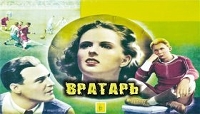 “Вратарь” — это первая в Советском Союзе картина о спорте. Отображенная средствами искусства, пропаганда спорта и физкультуры в Советском Союзе помогала спорту все глубже проникнуть в жизнь народа, в массы, стать достоянием каждого человека. Вырастало поколение, для которого занятия физкультурой становились естественными и необходимыми. В фильме рассказана история простого парня Антона Кандидова. Сначала он работает на сельскохозяйственных работах — перевозит на лодке по Волге арбузы. Заметив, как ловко Антон ловит и грузит арбузы, ему говорят, что он мог бы стать вратарём и играть в футбол. И Антон решает последовать совету. На пути к вратарской славе его ждут и победы, и разочарования.Здесь было все – и дружба, и наставничество, и сплоченность, и чуткость. Это был фильм про настоящих советских людей, которые могут показаться суровыми и несколько неуклюжими в выражении своих чувств, но в то же время они обладают силой духа и надежностью, какой нет ни у одного другого народа.
«Вратарь» открыл направление пропаганды спорта и физкультуры в СССР. Таким образом, постепенно активный и здоровый образ жизни стал проникать в жизнь советских граждан. И если люди зрелого возраста порой относились к подобным фильмам скептически, предпочитая не делать лишних движений, то молодежь активно втягивалась во все виды спорта. Постепенно физкультура стала чем-то естественным. И люди, которые не занимались спортом, имели довольно низкий социальный статус.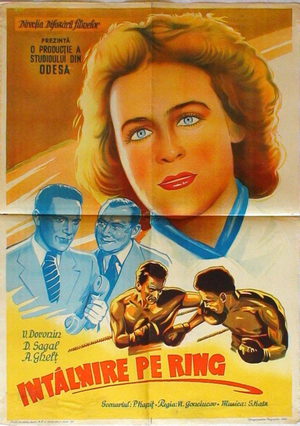 Следующий фильм, который заслуживает внимания, — “Боксеры”, выпущен в 1941 году, незадолго до начала Великой Отечественной войны.
Кроме довольно высокого художественного уровня, картина, с точки зрения профессионального мастерства, была сделана безукоризненно. Авторы фильма во многом были обязаны Константину Градополову, бывшему чемпиону страны по боксу, который консультировал фильм и исполнял роль зарубежного боксера Ланса.Спортсмены в киноКино, как магнит, притягивает к себе людей из самых разных сфер человеческой деятельности - от музыкантов до политических лидеров. Не исключение и звезды спорта, зачастую готовые поэкспериментировать и предстать перед своими поклонниками в совершенно непривычном амплуа киноартиста. Но если некоторые из них, вкусив прелести экрана, решаются перейти в другую профессию и становятся полноценными актерами, то другие ограничиваются лишь отдельными появлениями в кадре, возвращаясь затем к своему обычному занятию.Приведу лишь несколько примеров.Алексей Ванин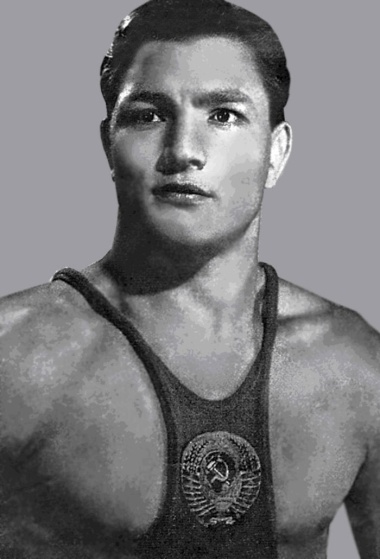 Первую половину жизни сибиряка Алексея Ванина вполне можно сравнить с путем Ивана Поддубного – на ринге будущий чемпион очутился почти случайно, но в результате оказался «непроходимым» для большинства своих соперников. От чемпиона небольшого городка Алексей прошел по всем крупным союзным соревнованиям и завершил карьеру борца-классика с четырьмя призовыми местами чемпионатов СССР. Свой талант Ванин по окончании карьеры хотел применить на тренерском поприще, но судьба распорядилась иначе – Алексея призвало кино и уже не отпустило. Шесть десятков фильмов записал в свой актив советский силач, зрители узнают его в «Джентльменах удачи» и «Они сражались за Родину», «Афоне» и «Гардемарины, вперед!». Поистине –  народный артист!Арнольд Шварценеггер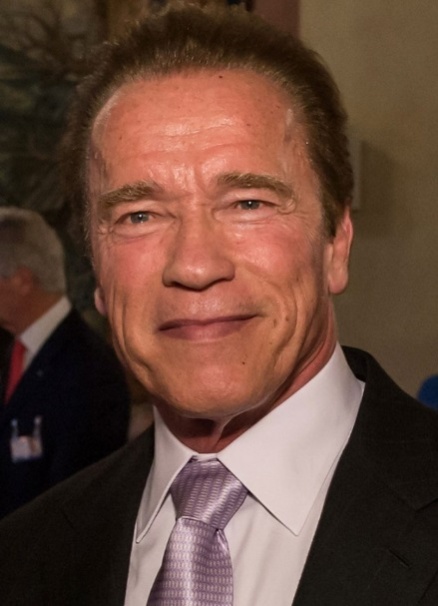 Возможно, среди нас  найдутся и те, кто не назовет бодибилдинг настоящим спортом, но пусть они попробуют сказать об этом в глаза тем горам мышц, что ведут свои соревнования на помостах турниров «Мистер Олимпия» и подобных ему. На определенном этапе жизни юный Арнольд мог пойти путем футболиста, но предпочел культуризм и преуспел в этом так, что стал образцом для миллионов мальчишек по всему миру. Впрочем, одних только выступлений на турнирах бодибилдеров и звания «Мистер Олимпия» для этого было бы недостаточно – нужны победы повесомее. Например, экранные, и здесь Шварценеггеру нет равных. «Терминатор» и «Вспомнить все», «Конан-варвар» и «Коммандо», «Хищник» и «Стиратель» – вся классика боевиков 1980-2000-х – это все он, Арнольд  Шварценеггер.Олег Тактар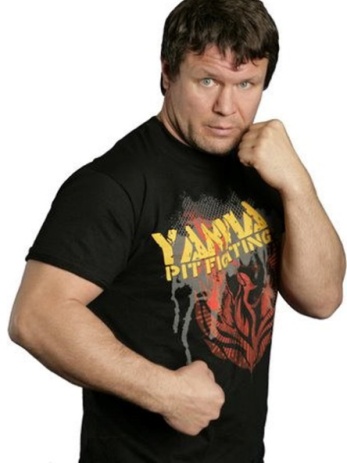 Начинавший в провинциальной школе самбо Олег Тактаров в 1995 году стал одним из самых известных на Западе российских спортсменов, выступая в не слишком популярных на родине в то время смешанных единоборствах. Под псевдонимом Русский медведь Олег крушил соперников в клетке турниров UFC, одержал в соревновании выдающуюся победу и оставил ринг, не потерпев ни одного поражения болевым или удушающим приемом. Но даже нахождение в числе десяти самых популярных бойцов в истории турнира не могло изменить мечту Олега – Тактаров хотел стать голливудской кинозвездой. В определенной степени своего он добился: «15 минут славы», «Самолет президента», «Хищники» – ролями Олег обделен не был, но, увы, как и многие «российские голливудцы», выше головы не прыгнул, акцент и нижегородская форма лица не позволили.Джеки Чан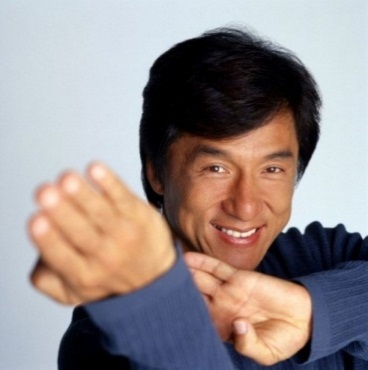 Карьеру в кино начал как каскадёр, иногда его занимали в эпизодах и небольших ролях. Уверенно владея кунг-фу, акробатикой, обладая хорошей пластикой и навыками сценического мастерства, Чан с середины 1970-х годов начинает играть более крупные роли, а затем сам ставит фильмы. Он делает картины развлекательного плана — комедии с демонстрацией боевых искусств и обычных уличных драк, постепенно формируя новый киножанр, в котором может работать только он (поскольку только Чан мог подвергать свою жизнь опасности ради очередного трюка).    Профессия  дублера в кино.Первые каскадеры появились в кино практически в то же время, когда появилось само кино. Их трюки были простыми, возможно даже примитивными, по сравнению с тем, что мы сейчас видим в кино. Но всегда эта профессия была связана с высоким риском. Первым фильмом с применением каскадерских трюков считается картина братьев Люмьер «Прыжки в одеяле» 1894г.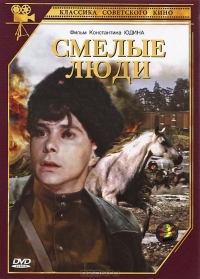 История трюковой профессии в России началась еще в 1948 году. Говорят, появилась она благодаря Сталину, который, посмотрев очередной американский вестерн, удивился: "А что же наши режиссеры такие картины не снимают? " "Так это же безыдейные произведения! " - ответили генералиссимусу и услышали грозное: "Но зато какие смелые люди! " Так и назвали первый советский фильм, снятый с участием каскадеров, - "Смелые люди".Он был насыщен конными трюками. Для их выполнения пригласили знаменитого циркового артиста Алибека Кантемирова, разработавшего технику подсечки на лошади (падение с лошадью) и множество других приемов, ставших основой техники нескольких поколений конных кинокаскадеров. После этого на съемочные площадки все чаще приглашали цирковых артистов, а чуть позже и профессиональных спортсменов-мастеров боевых искусств, боксеров, фехтовальщиков, водолазов, авто- и мотогонщиков (первый автотрюк в отечественном кино сняли в 1966 году в картине "Берегись автомобиля", когда легковушка проехала под грузовиком) Но вот что удивительно: хотя в фильмах уже не обходились без работы каскадеров и постановщиков трюков - а к середине 80-х годов в "трюковом цеху" по Советскому Союзу уже работало несколько каскадерских групп, около 120 человек, - официально ни той, ни другой профессии не существовало. Они не значились в Едином тарифно-квалификационном справочнике рабочих и служащих СССР.  Они были как бы сами по себе и работали по договорам, которые заключались с директорами картин на конкретный фильм. В стаж это не засчитывалось, поэтому каскадеры обязаны были где-то держать трудовые книжки. Кто-то устраивался дворником, кто-то маляром или почтальоном. Да и за здоровье каскадера никто, кроме него самого, не нес ответственности. Ни о каких страховках здоровья никто не слышал. Многие получали травмы, увечья, и когда это с кем-то случалось, то помогали друг другу сами, как могли, устраивали в больницы, по сути, платили из своего кармана. А рисковали каскадеры немало, ведь многое приходилось делать впервые.Мало кто задумывается над тем, сколько людей участвует в создании фильма или телесериала, - обычно съемочная команда, остающаяся за кадром, превышает состав актеров в несколько раз. Незамеченными для зрителя остаются и заслуги каскадеров - тех, кто подменяет звезд при выполнении опасных трюков, и чьи лавры достаются актерам, за которых именно каскадеры проделывают всю самую сложную и грязную работу на площадке.Вот несколько заграничных примеров.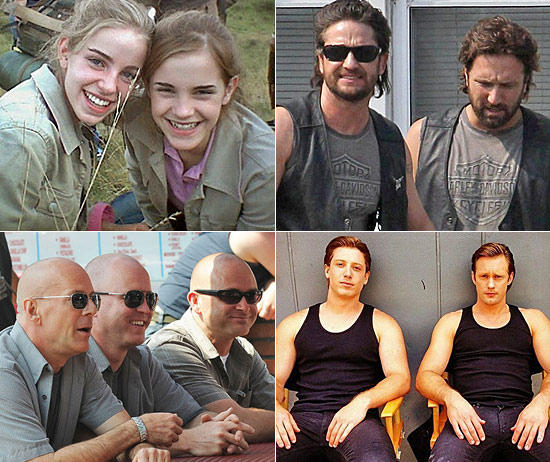 Если есть каскадеры, то значит, есть и президент ассоциации каскадеров России, кем и является  Александр Иванович Иншаков - советский и российский актёр, кинорежиссёр, сценарист и продюсер. Заслуженный артист России.
 С 2013 года Александр Иншаков является Президентом  Гильдии каскадеров России Союза кинематографистов РФ, генеральный секретарь и президент национальной федерации каратэ России, президент Международного Совета по абсолютным поединкам, президент Фонда развития национальных единоборств, президент Российской кинологической федерации, Председатель правления РО ОПП ПРР «Природа и общество» , Президент национальной премии «Спорт всем миром», каскадёр, академик Российской академии кинематографических искусств «Ника».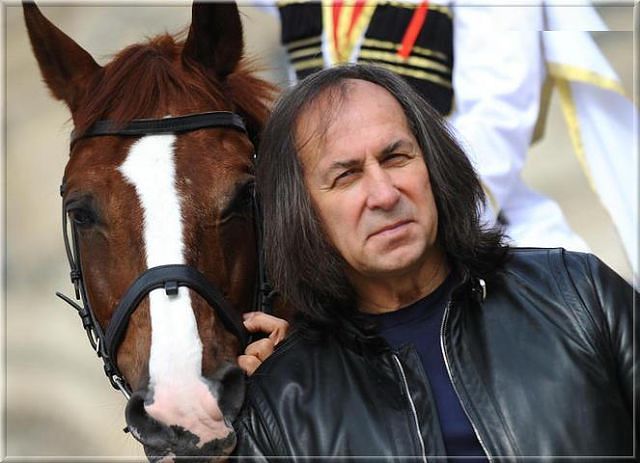 4.4 Великие спортсмены в роли постановщиков трюков и актеровХочется вспомнить Владимира Яковлевича Балона, знаменитого капитана гвардейцев кардинала из фильма  «Дартаньян и три мушкетера». Владимир Балон родился 23 февраля 1937 года в Санкт-Петербурге. Он профессиональный спортсмен, мастер спорта, чемпион СССР среди юниоров по фехтованию на рапирах.  В 1959 году он окончил институт физкультуры  имени Лесгафта, в 1958—1961 — был тренером в «Динамо» (Ленинград), в 1961—1964 — в ЦСКА. В Москву переехал в начале 60-х. В кино Владимира Балона позвал Эльдар Рязанов для постановки боев и трюков в картине «Гусарская баллада». С 1966 года Владимир Балон работал постановщиком трюков в кино и сам 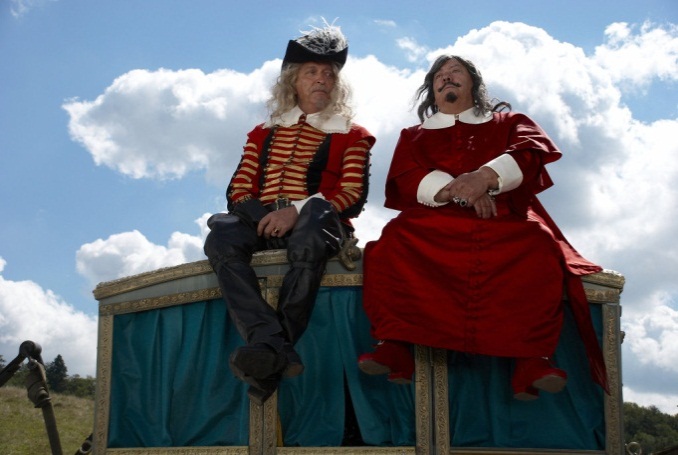 снимался в фильмах.   Мультипликационные фильмы  о спорте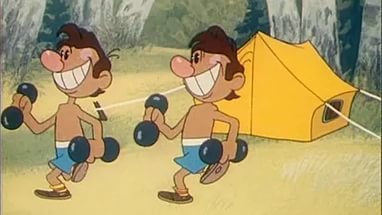 Кто из нас не любит мультипликационные фильмы, особенно те добрые и понятные всем, на которых  выросли наши родители? Старенькие мультики времен СССР. Хочу задать вопрос: «Много ли вы знаете современных мультфильмов про спорт?»  «Так сразу и не припомнишь»- наверняка ответите вы.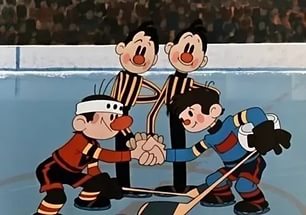 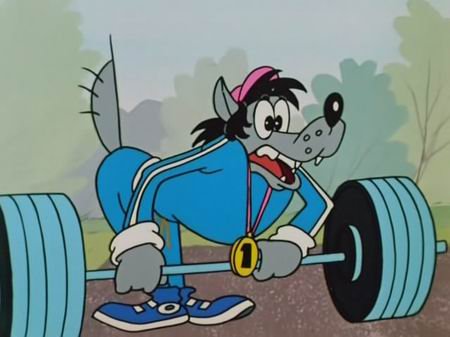  Первым на ум нам придёт всем  известные мультики «Вратарь», «Боксёр», « Метеор на ринге» ,  нарисованные в СССР.Художественные  фильмы о спорте.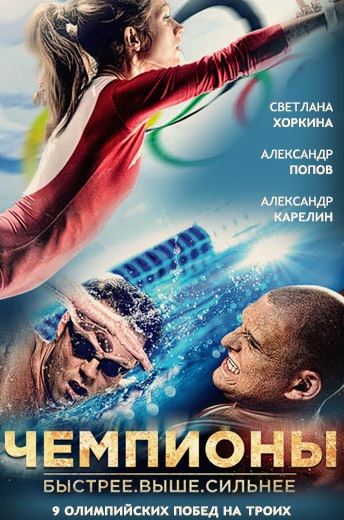 Недавно  вышел фильм «Чемпионы. Быстрей, Выше, Сильней», описывающий ,  как спортсмены через неудачи и боль идут к своей мечте.В мире их называли Асфальтоукладчик, Королева брусьев и Русская Торпеда. Борец Александр Карелин, гимнастка Светлана Хоркина и пловец Александр Попов — реальные истории трех легендарных российских спортсменов, на общем счету которых девять золотых олимпийских медалей и больше 1000 побед! У каждого был свой путь, своя уникальная драматическая история восхождения. Три яркие новеллы, основанные на реальных событиях, расскажут о том, что осталось за кадром спортивной хроники,  и каким был путь к высшему спортивному достижению — званию олимпийского чемпиона. Они стали легендами мирового спорта и дали возможность всей стране сказать: «Мы победили!»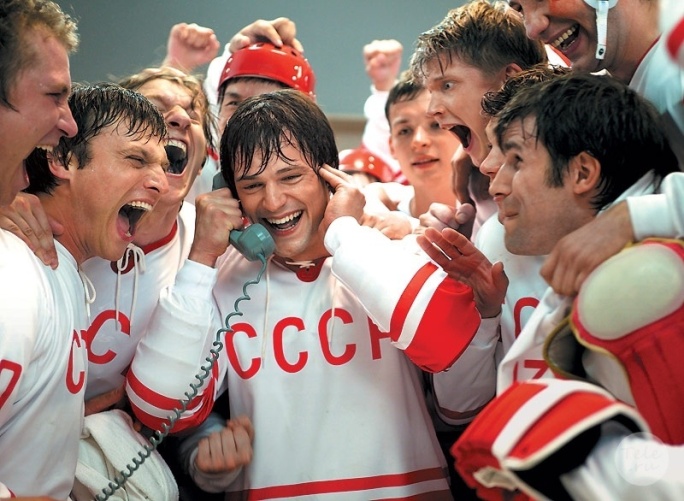 «Легенда № 17» — российский художественный фильм года . Фильм основан на реальных событиях и рассказывает о восхождении к   славе  советского хоккеиста Валерия Харламова и о первом матче  суперсерии СССР — Канада 1972 года.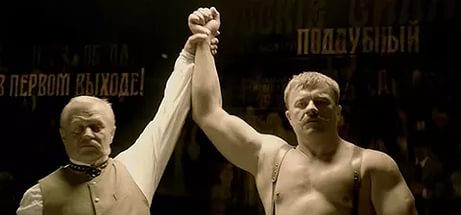 «Поддубный» — биографический драматический художественный фильм , повествующий о жизни легендарного борца Российской империи и Советского Союза Ивана Максимовича Поддубного. Его называли Чемпион чемпионов. О силе и волевом характере Поддубного слагали легенды. И в 50 великий борец играючи одолевал молодых атлетов, а в вопросах чести и справедливости не знал компромиссов. И лишь любовь смогла уложить Русского Богатыря на обе лопатки. Для главной роли в фильме «Поддубный» Михаил Пореченков набрал 25 килограммов веса.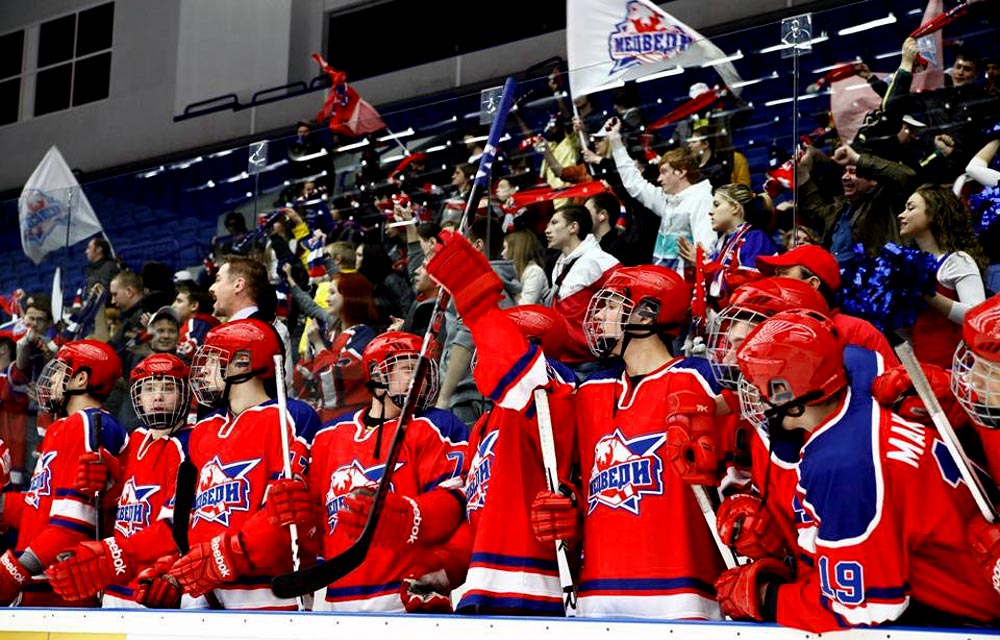 «Молодёжка» — российский телесериал, повествующий о судьбе молодёжной хоккейной команды «Медведи». Производство ООО «Арт Пикчерс Вижн» при поддержке Континентальной хоккейной лиги по заказу телеканала СТС5.   Итоги работыА теперь на минуту представим наш кинематограф без участия в нем знаменитых спортсменов, без захватывающих дух трюков и постановок. Останется ли кинематограф таким же зрелищным и динамичным? Кто теперь с экрана телевизора собственным примером докажет подросткам, что вредные привычки это ужасно, а круто ходить в спортивный зал и совершенствовать себя физически? Конечно, кинематограф не может на себя взвалить всю ответственность за воспитание подрастающего поколение, но он может направить молодежь в нужном направлении. Но есть и обратная сторона. Кинематограф может оказать ровно противоположный эффект. Существует масса фильмов, пропагандирующих «неправильную» скверную  жизнь. Жизнь, где есть наркотики и сигареты, слабость силы воли, безответственность за свою жизнь и жизнь будущих детей.Но вернёмся к нашему анкетированию.Обработав полученные данные анкетирования можно сделать вывод, что учащиеся нашей школы предпочитают смотреть фильмы разных жанров вне зависимости от страны производителя.  Нашим учащимся нравится смотреть фильмы с участием спортсменов, но для  большинства учащихся  актерский состав не имеет принципиального  значения. Две трети опрошенных вовсе не стремятся быть такими же сильными как Стивен  Сигал и  Арнольд Шварценегер, и такими же быстрыми и ловкими как Джеки Чан. Но радует и то, что более тридцати опрошенных всё-таки хотели бы быть похожими на таких великих спортсменов  -  актеров. Больше всего меня порадовал результат пятого вопроса -  ключевого в нашем анкетировании! Подавляющее большинство выбрало ответ «ДА» , т.е.   фильм о спорте  или фильм с участием великих спортсменов мог бы  направить  записаться в спортивную секцию.Подводя итог своего маленького исследования, я не могу  однозначно утверждать, что пропаганда спорта посредством кинематографа является мощным инструментом, помогающим привлечь молодежь к ведению активного образа жизни. Мне  бы очень хотелось на это надеяться!Поэтому, в заключении , хочется пожелать всем нам смотреть только «правильные»  фильмы.Приложение 1Анкета для учащихсяОглавление1Цель и задачи32Этапы работы33Вводная часть3.1Актуальность проекта43.2 Анкетирование обучающихся44Основная часть. 4.1Рождение спортивного советского кино54.2Спортсмены в кино74.3Профессия  дублера в кино94.4 Великие спортсмены в роли постановщиков трюков и актеров124.5Мультипликационные фильмы о спорте124.6Художественные фильмы о спорте135.Итоги работы 15Приложениявопросыответы% ответивших1.Какие фильмы ты предпочитаешь смотреть?В данном вопросе можно выбрать несколько жанров, поэтому % ответивших не составляет  в сумме 100%.а) приключенияб) боевикив) комедииг) фантастикуд) разные231.Какие фильмы ты предпочитаешь смотреть?В данном вопросе можно выбрать несколько жанров, поэтому % ответивших не составляет  в сумме 100%.а) приключенияб) боевикив) комедииг) фантастикуд) разные241.Какие фильмы ты предпочитаешь смотреть?В данном вопросе можно выбрать несколько жанров, поэтому % ответивших не составляет  в сумме 100%.а) приключенияб) боевикив) комедииг) фантастикуд) разные381.Какие фильмы ты предпочитаешь смотреть?В данном вопросе можно выбрать несколько жанров, поэтому % ответивших не составляет  в сумме 100%.а) приключенияб) боевикив) комедииг) фантастикуд) разные331.Какие фильмы ты предпочитаешь смотреть?В данном вопросе можно выбрать несколько жанров, поэтому % ответивших не составляет  в сумме 100%.а) приключенияб) боевикив) комедииг) фантастикуд) разные402.Ты предпочитаешь российские фильмы или зарубежные?а) российскиеб) зарубежныев) разные1929523.Тебе нравится смотреть фильмы с участием знаменитых спортсменов в роли актеров? а) да б) мне безразлично кто играет45554.Какие чувства ты испытываешь, когда смотришь фильмы с участием таких актеров, как Стивен  Сигал, Арнольд Шварценегер, Джеки Чан?а) хочется быть таким же сильным и крутымб) просто смотрю фильм33675. Может ли фильм о спорте  или фильм с участием великих спортсменов направить тебя записаться в спортивную секцию?а) да. б) нет.  Это всего лишь кино, и оно не имеет на меня никакого влияния.69316.Есть ли у тебя кумиры спортсмены, которые играли в кино?а) да б) нет3961вопросыответы1.Какие фильмы вы предпочитаете смотреть?а) приключенияб) боевикив) комедииг) фантастикуд) разные2.Ты предпочитаешь советские фильмы или зарубежные?а) советскиеб) зарубежныев) разные2.Тебе нравится смотреть фильмы с участием знаменитых спортсменов в роли актеров? а) да б) мне безразлично кто играет3.Какие чувства ты испытываешь, когда смотришь фильмы с участием таких актеров, как Стивен Сигал, Арнольд Шварценегер, Джеки Чан?а) хочется быть таким же сильным и крутымб) просто смотрю фильм4. Может ли фильм о спорте  или фильм с участием великих спортсменов направить тебя записаться в спортивную секцию?а) да. б) нет.  Это всего лишь кино, и оно не имеет на меня никакого влияния.5.Есть ли у тебя кумиры спортсмены, которые играли в кино?а) да б) нет